Publicado en Barcelona el 12/02/2019 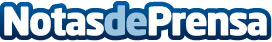 AIRK Drones regresa, por tercer año consecutivo, al MWCEl congreso sobre nuevas tecnologías más importante del mundo tendrá lugar entre el 25 y el 28 de febreroDatos de contacto:e-deon.netComunicación · Diseño · Marketing931929647Nota de prensa publicada en: https://www.notasdeprensa.es/airk-drones-regresa-por-tercer-ano-consecutivo Categorias: Inteligencia Artificial y Robótica Cataluña Emprendedores Eventos Dispositivos móviles http://www.notasdeprensa.es